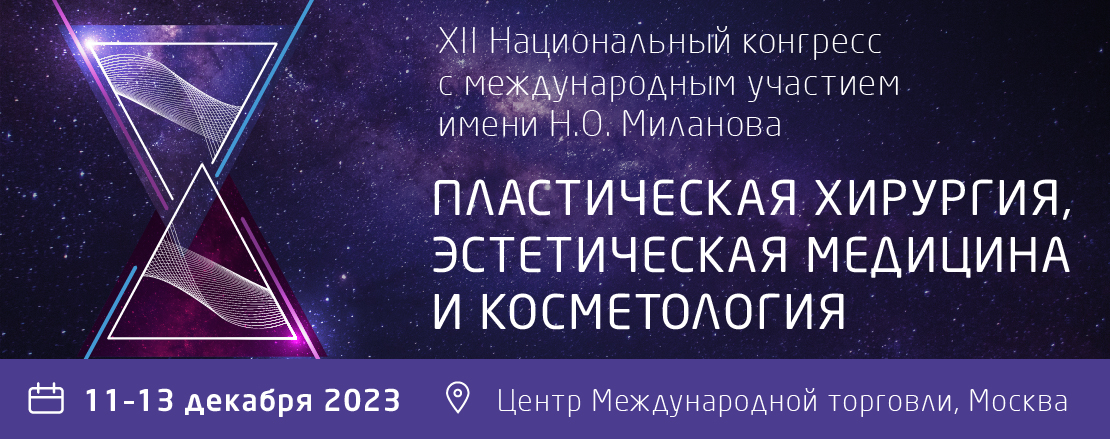 ЗАЯВКА НА УЧАСТИЕ В ПЕРВОЙ ОЛИМПИАДЕ по ПЛАСТИЧЕСКОЙ ХИРУРГИИЗаполненную заявку необходимо направить на 
эл. почту  t.matveeva@mdma.msk.ru  строго до 01 декабря 2023 годаИГРОКИ КОМАНДЫ:Игрок 1: Игрок 2:  Запасной игрок (не обязательно):ФИО, возраст Город, учреждение, которое представляет участникМобильный телефон для связиПриложить скан диплома врача 
(можно вложением в письме)ФИО, возраст Город, учреждение, которое представляет участникМобильный телефон для связиПриложить скан диплома врача 
(можно вложением в письме)ФИО, возраст Город, учреждение, которое представляет участникМобильный телефон для связиПриложить скан диплома врача 
(можно вложением в письме)